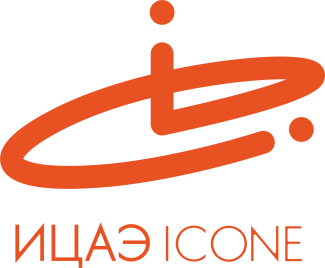 ИНФОРМАЦИОННЫЙ ЦЕНТР АТОМНОЙ ЭНЕРГИИ214000, г. Смоленск, ул. Пржевальского, 4; тел. (4812) 68-30-85www.smolensk.myatom.ru  e-mail: smolensk@myatom.ruНавстречу Менделееву: Год Периодической системыСледующий, 2019 год, объявлен годом Периодической системы химических элементов Менделеева. Информационный центр по атомной энергии (ИЦАЭ) Смоленска решил присоединиться к научному международного сообществу и отметить 150-летие  открытия таблицы Менделеева. Специально к этому мероприятию сотрудники ИЦАЭ подготовили интерактивную познавательную программу «Навстречу Менделееву».6 ноября первыми участниками программы стали студенты СмолГУ. Они узнали об истории открытия  периодической системы, интересных фактах, связанных с таблицей Менделеева, и даже байках, которые окружают имя великого ученого. Кроме того, гости ИЦАЭ узнали об элементах с атомными числами  115 и 118 – московий (Mc) и оганессон (OG). Эти элементы были открыты учеными Объединенного института ядерных исследований в Дубне.В конце программы студенты смогли проверить свои знания, ответив на вопросы специальной «химической» интерактивной викторины. Победители по традиции получили в подарок сувениры ИЦАЭ.Программа ИЦАЭ, посвященная юбилею Периодической системы химических элементов Д.И. Менделеева, будет реализована в течение года для всех любителей науки. 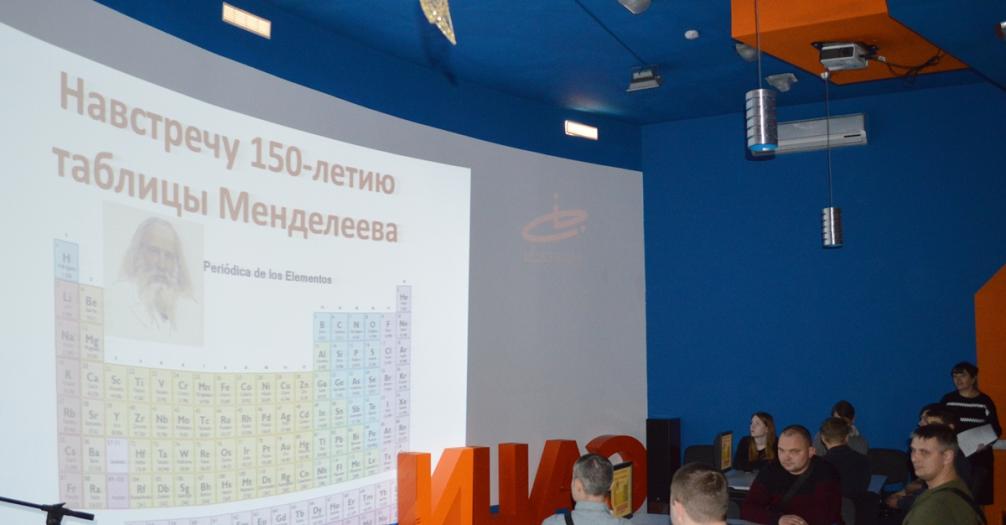 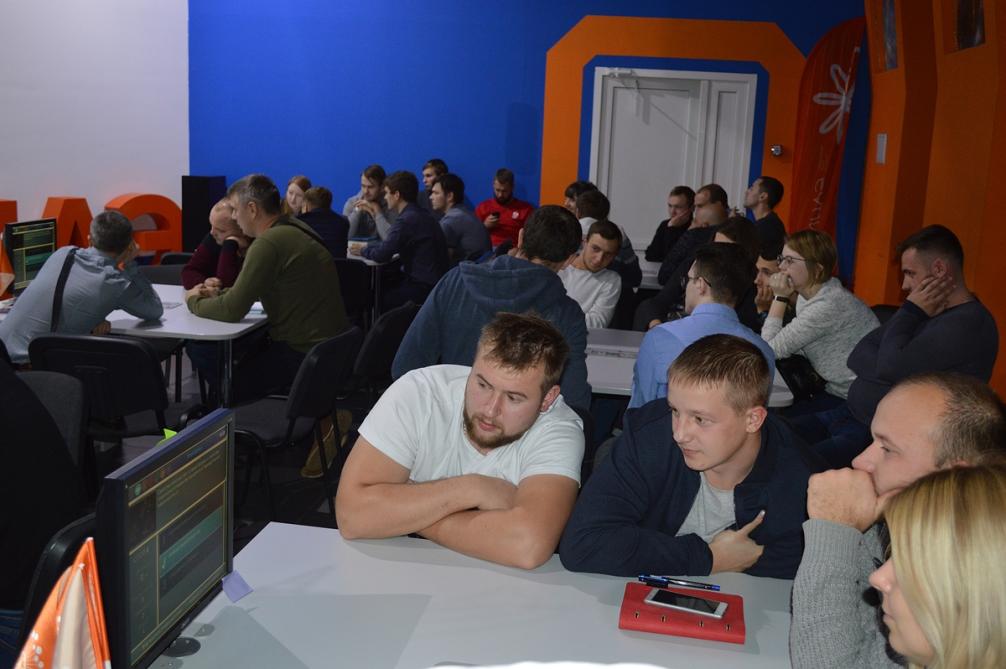 